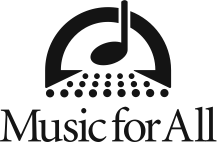 Marla D. Smith Joins the Music for All Board of DirectorsINDIANAPOLIS ― Marla D. Smith, retired Executive Assistant to Indianapolis Entrepreneur Michael S. Maurer and the office manager for Maurer Rifkin & Hill, has been elected to the Music for All Board of Directors. Music for All is a nonprofit educational organization, whose mission is to create, provide, and expand positively life-changing experiences through music for all. “We welcome Marla D. Smith to our Music for All Board, and are delighted by the skills and talents that she brings to our organization.” says Gayl Doster, Chairman of the Music for All Board of Directors. “Marla brings personal experience with marching bands at the high school and university level, as well as the parental perspective to our organization’s board.”Marla Smith has an Associate Degree in Business from Western Michigan University, and she was the featured twirler and a member of the Western Michigan University marching band. She was an active band parent at the Westfield High School Marching Band in Westfield, Ind., while her daughter participated in the band. She is a supporter and consultant of the Ball State University Marching Band. About Music for All
Since 1975, Music for All, through its Music for All, Bands of America and Orchestra America programs, has been a destination and set the standard for scholastic music ensemble performance and music education advocacy. As a 501(c)(3) nonprofit educational organization, Music for All’s mission is to create, provide, and expand positively life-changing experiences through music for all. Music for All’s vision is to be a catalyst to ensure that every child in America has access and opportunity for active music-making in their scholastic environment. Music for All’s programs include 30+ annual events, including the Bands of America Grand National Championships and Regional Championships for marching band, the Music for All Summer Symposium camp for students and teachers, the Music for All National Festival and Affiliate Regional Music Festivals for concert bands, orchestras, choirs, jazz and percussion ensembles, and national honor bands and orchestras.Music for All SponsorsMusic for All efforts are supported through sponsorships, including current partnerships with National Presenting Sponsor: Yamaha Corporation of America; Official Uniform Sponsor: Fred J. Miller, Inc.; Official Student Travel Partner: Music Travel Consultants; Official Performance Equipment Sponsor: Wenger Corporation; Corporate Sponsors: Ball State University, United States Marine Drum & Bugle Corp, Zildjian and Vic Firth Company, Visit Indy and the City of Indianapolis, and Strategic Advocacy Partner: NAMM; Associate Sponsors: Delivra, Vandoren, Director’s Showcase International, Krispy Kreme Doughnut Corporation, REMO, Tresona Multimedia, and Woodwind & Brasswind. Music for All is also supported by the Indiana Arts Commission, Arts Council of Indianapolis, the Ball Brothers Foundation, George and Frances Ball Foundation, Lilly Endowment Inc., and Allen Whitehill Clowes Charitable Foundation Inc. # # #**FOR IMMEDIATE RELEASE**MEDIA CONTACT:Lucy Wotell
Marketing Coordinator
Direct phone:  317-524-6213
Fax 317-524-6200Lucy.W@musicforall.org